Uchwała Nr LXXVI/710/24Rady Miejskiej w Czempiniu
z dnia 8 marca 2024 r.w sprawie zaliczenia drogi w Borowie do kategorii dróg gminnych publicznych
oraz ustalenia jej przebieguNa podstawie art. 18 ust. 2 pkt 15 ustawy z dnia 8 marca 1990 r. o samorządzie gminnym
(Dz. U. z 2023 r., poz. 40 z późn. zm.) oraz art. 7 ustawy z dnia 21 marca 1985 r. o drogach
publicznych (Dz. U. z 2023 r., poz. 645 z późn. zm), Rada Miejska w Czempiniu uchwala, co
następuje:Zalicza się do kategorii dróg gminnych drogę w Borowie opisaną w załączniku Nr
1 do niniejszej uchwały.Przebieg drogi gminnej, o której mowa w ust. l przedstawia mapa stanowiąca załącznik
Nr 2 do niniejszej uchwały.Wykonanie uchwały powierza się Burmistrzowi Gminy Czempiń.Uchwała podlega ogłoszeniu w Dzienniku Urzędowym Województwa
Wielkopolskiego i wchodzi w życie po upływie 14 dni od dnia jej ogłoszenia.UzasadnienieZgodnie z art. 7 ustawy z dnia 21 marca 1985 r. o drogach publicznych (Dz. U. z 2023
r., poz. 645 z późn. zm.) do dróg gminnych zalicza się drogi o znaczeniu lokalnym,
niezliczone do innych kategorii, stanowiące uzupełnienie sieci dróg służących miejscowym
potrzebom, z wyłączeniem dróg wewnętrznych.Zaliczenie drogi do kategorii dróg gminnych oraz ustalenie ich przebiegu następuje
w drodze uchwały rady gminy, po zasięgnięciu opinii właściwego zarządu powiatu.Wskazana droga łączy miejscowość Borowo z drogą wojewódzką nr 310 i spełnia już
definicję drogi, ponadto jest ona uzupełnieniem wśród dróg gminnych. Przedmiotowa droga
jest dla niektórych rolników jedyną dojazdową drogą do swoich gruntów rolnych. W związku
z projektowaną rewitalizacją pn „Rewitalizacja linii nr 369 na odcinku Śrem-Czempiń”
wskazana droga z przejazdem kolejowym wymaga zgodnie z rozporządzeniem Ministra
Infrastruktury i Rozwoju z dnia 20 października 2015r. w sprawie warunków technicznych,
jakim powinny odpowiadać skrzyżowania linii kolejowych oraz bocznic kolejowych                                                 z drogami i ich usytuowanie (Dz. U. 1744 z późn. zm.), określa kategorie przejazdów
kolejowo-drogowych wraz ze wskazaniem na jakiej drodze mogą być one zastosowane. §7-10
przedmiotowego rozporządzenia wskazują, iż przejazdy kolejowo-drogowe kategorii A,B,C                                   i D, mogą funkcjonować jeśli droga krzyżująca się z linią kolejową posiada status drogi
publicznej.Załącznik nr 1do uchwały Nr LXXVI/710/24 Rady Miejskiej w Czempiniu z dnia 8 marca 2024 r. WYKAZ DRÓG GMINY CZEMPIŃ ZALICZONYCH DO KATEGORII DRÓG GMINNYCHZałącznik nr 2do uchwały Nr LXXVI/710/24 Rady Miejskiej w Czempiniu z dnia 8 marca 2024 r. MAPA PRZEBIEGU DROGI GMINNEJ
BOROWO WIEŚ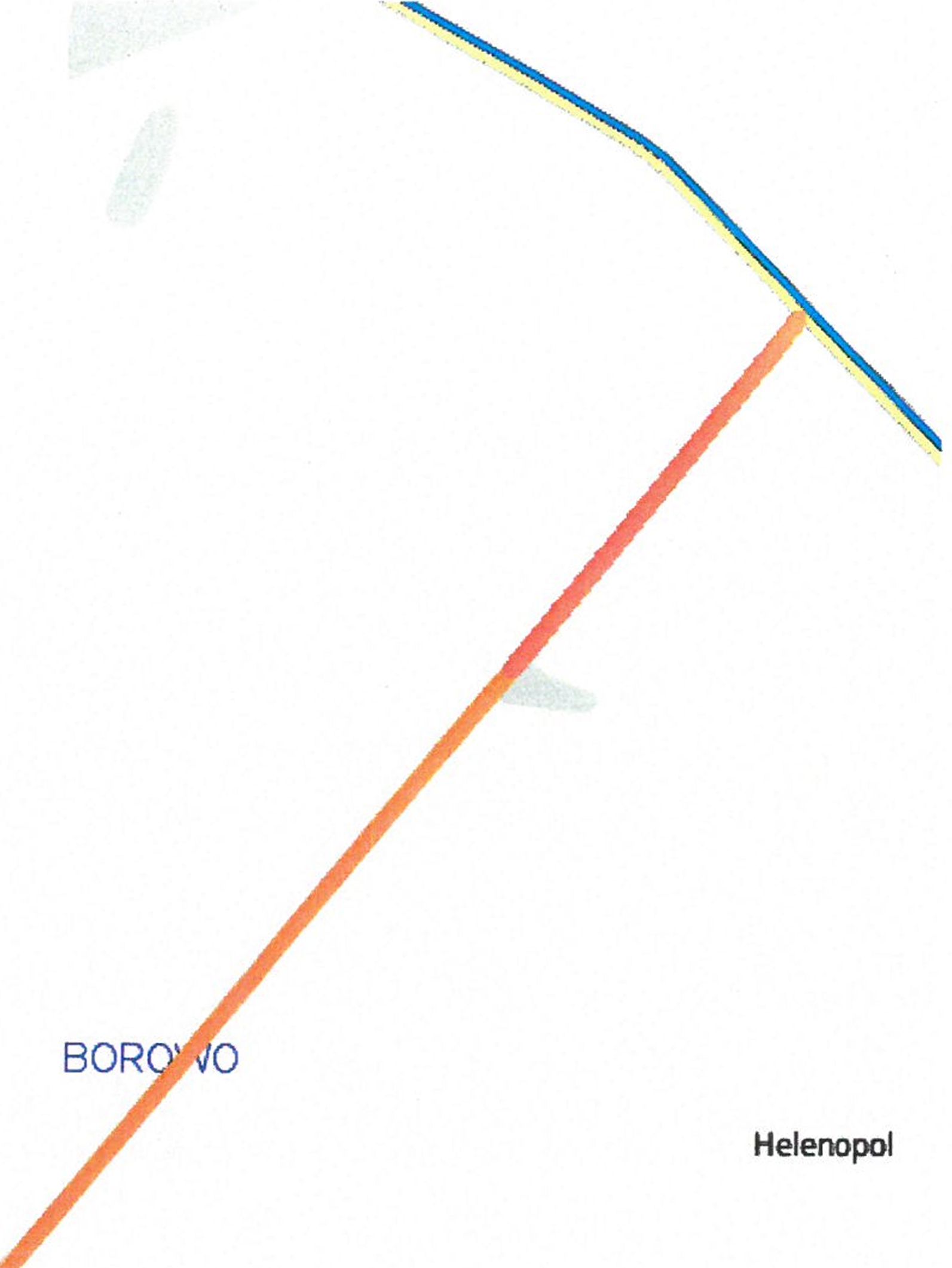 Lp.Nazwa drogiPrzebieg drogiDługość drogi
w [m]12341Borowo wieśOd drogi wojewódzkiej nr 310 w kierunku m. Borowo,
działki nr ewid. 253, 252, 255.1,888